RESILIENCE LEADERS MEETING MINUTES  The following are draft minutes for the meeting of the Resilience Leaders held from 9:00 am to 11:00 am on Friday, February 25, 2022, via Zoom, any corrections will be added/corrected later.
CALL TO ORDER (9:00 AM): Kasandra Gandara called the meeting to order.  Those present introduced INTRODUCTION- KASANDRA Tell us about a path or journey you didn’t take – put in chat  DISCUSSION ITEMS: House Keeping: Need to figure out how to begin having meeting in person/hybrid.  Update Mini/ Large Summit: Important to read book Adaptive Leadership(see pic below). Have to really think if we can do 2 days.  Jolene sent a link for Acumen Academy – Sylvia will send the email if interested in registering. 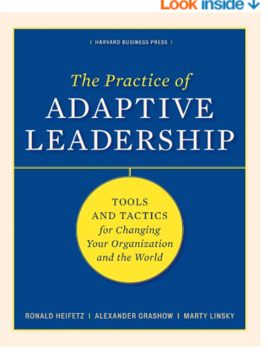  Other Information – Social media platforms: please share with others: Website: dacrl.org  Facebook: @dacresilienceleaders  Twitter: @resiliencelead1Instagram: donaanar4esilience_leaders1Sector leaders should all have gotten a jump drive with information Budget –We have spent 48,740.52 our balance is 86,081.23. Presentation by FYI+ Innovations – contact information :  Brianna Dever bdever@fyinm.org 575-647-5639 and Anastasia Zuniga (Anya) azuniga@fyinm.org offer trainings on section education, types of violence & abuse, etc.  Can reach out for training days or for power point that was presented. Set Next Meeting Date.  Friday, March 25, 2022  Adjournment. 1 hour early due to Health fair